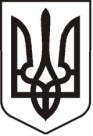 УКРАЇНАЛУГАНСЬКА ОБЛАСТЬПОПАСНЯНСЬКА МІСЬКА РАДАШОСТОГО СКЛИКАННЯРОЗПОРЯДЖЕННЯміського  голови16.07. 2019                    м. Попасна                                № 02-02/151        Про створення тимчасової комісії щодо проведення демонтажу тимчасової споруди (кіоску) за адресою: Луганська область, Попаснянський район, місто Попасна, вулиця Бахмутська (Артемівська), біля магазину «Черемушки»У зв’язку з закінченням строку дії договору оренди землі від 28.02.2006 № 4 (зареєстрований від 28.02.2006 № 040640900007) та не зверненням орендатора - ПАТ «Луганськдрук» (код ЄДРПОУ: 01190623) до Попаснянської міської ради з клопотанням про поновлення договору оренди землі, керуючись п. 20 ч. 4 ст. 42 Закону України «Про місцеве самоврядування в Україні»:1. Призначити тимчасову комісію у складі:Хащенко Д.В. – заступник міського голови, голова комісії;Члени комісії:Водолазський Г.П. – спеціаліст-юрист юридичного відділу виконкому міської ради;Нікітін А.Г. – спеціаліст відділу житлово-комунального господарства, архітектури, містобудування та землеустрою виконкому міської ради;Кучеренко К.Ю. – головний спеціаліст відділу житлово-комунального господарства, архітектури, містобудування та землеустрою виконкому міської ради;Смєлаш В.Г. – директор Попаснянського КП «СКП»;Прокопенко О.С. – депутат Попаснянської міської ради;Представник Попаснянського відділу поліції Головного управління Національної поліції в Луганській області (за згодою).2. Встановити день роботи комісії 16 липня 2019 року о 14.00 годині.3. Комісії провести обстеження та скласти акт щодо проведення демонтажу тимчасових споруд.4.  Попаснянському КП «СКП» провести демонтаж тимчасових споруд та залишити їх на тимчасове зберігання на підприємстві.5. Контроль за виконанням даного розпорядження покласти на заступника міського голови Хащенка Д.В. та головного спеціаліста відділу житлово-комунального господарства, архітектури, містобудування та землеустрою виконкому міської ради Кучеренка К.Ю. Міський голова                                                                                 Ю.І.ОнищенкоКучеренко, 2 03 89